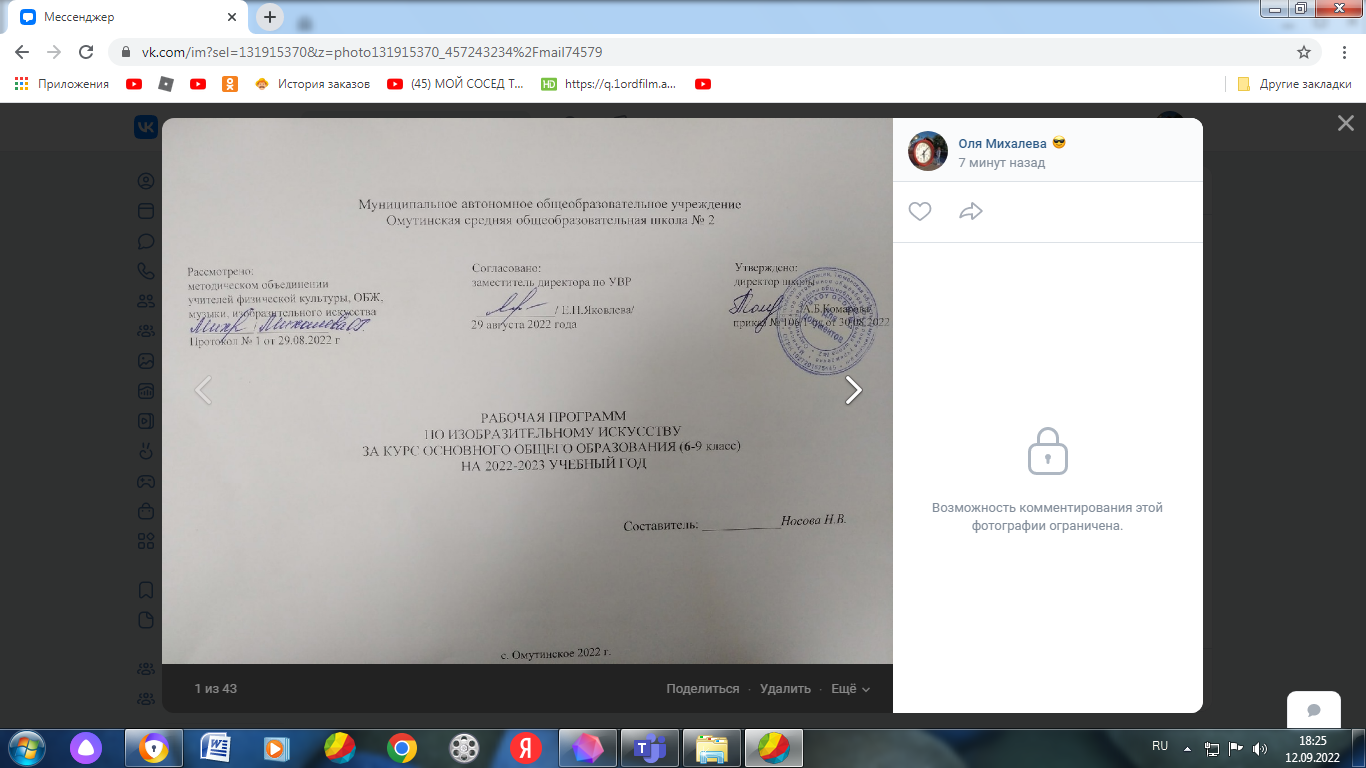 Планируемые результаты изучения учебного предмета.В соответствии с принципиально новыми положениями и требованиями к результатам общего образования изучение содержания курса «Изобразительное искусство. Декоративно-прикладное искусство в жизни человека» направлено на освоение учащимися личностных, метапредметных и предметных результатов.Личностные результаты отражаются в индивидуальных качественных свойствах учащихся, которые они должны приобрести в процессе освоения учебного предмета «Изобразительное искусство»:воспитание российской гражданской идентичности: патриотизма, любви и уважения к Отечеству, чувство гордости за свою Родину, прошлое и настоящее многонационального народа России; осознание своей этнической принадлежности, знание культуры своего народа, своего края, основ культурного наследия народов России и человечества; усвоение гуманистических, традиционных ценностей многонационального российского общества;формирование ответственного отношения к учению, готовности и способности, обучающихся к саморазвитию и самообразованию на основе мотивации к обучению и познанию;формирование целостного мировоззрения, учитывающего культурное, языковое духовное многообразие современного мира;формирование осознанного, уважительного и доброжелательного отношения к другому человеку, его мнению, многообразию, культуре; готовности и способности вести диалог с другими людьми и достигать в нем взаимопонимания;развитие морального сознания и компетентности в решении моральных проблем на основе личностного выбора, формирование нравственных чувств и нравственного поведения, осознанного и ответственного отношения к собственным поступкам;формирование коммуникативной компетентности в общении и сотрудничестве со сверстниками, взрослыми в процессе образовательной, творческой деятельности;осознание значения семьи в жизни человека и общества, принятие ценности семейной жизни, уважительное и заботливое отношение к членам своей семьи;развитие эстетического сознания через освоение художественного наследия народов России и мира, творческой деятельности эстетического характера.Метапредметные результаты характеризуют уровень сформированности универсальных способностей учащихся, проявляющихся в познавательной и практической творческой деятельности:умение самостоятельно определять цели своего обучения, ставить и формулировать для себя новые задачи в учебе и познавательной деятельности, развивать мотивы и интересы своей познавательной деятельности;умение самостоятельно планировать пути достижения целей, в том числе альтернативные, осознанно выбирать наиболее эффективные способы решения учебных и познавательных задач;умение соотносить свои действия с планируемыми результатами, осуществлять контроль своей деятельности в процессе достижения результата, определять способы действий в рамках предложенных условий и требований, корректировать свои действия в соответствии с изменяющейся ситуацией;умение оценивать правильность выполнения учебной задачи, собственные возможности ее решения;владение основами самоконтроля, самооценки, принятия решений и осуществления осознанного выбора в учебной и познавательной деятельности;умение организовать учебное сотрудничество и совместную деятельность с учителем и сверстниками; работать индивидуально и в группе: находить общее решение и разрешать конфликты на основе согласования позиций и учета интересов; формулировать, аргументировать и отстаивать свое мнение.Предметные результаты характеризуют опыт учащихся в художественно-творческой деятельности, который приобретается и закрепляется в процессе освоения учебного предмета:формирование основ художественной культуры обучающихся как части их общей духовной культуры, как особого способа познания жизни и средства организации общения; развитие эстетического, эмоционально-ценностного видения окружающего мира; развитие наблюдательности, способности к сопереживанию, зрительной памяти, ассоциативного мышления, художественного вкуса и творческого воображения;развитие визуально-пространственного мышления как формы эмоционально-ценностного освоения мира, самовыражения и ориентации в художественном и нравственном пространстве культуры;освоение художественной культуры во всем многообразии ее видов, жанров и стилей как материального выражения духовных ценностей, воплощенных в пространственных формах (фольклорное художественной творчество разных народов, классические произведения отечественного и зарубежного искусства, искусство современности);воспитание уважения к истории культуры своего Отечества, выраженной в архитектуре, изобразительном искусстве, в национальных образах предметно-материальной и пространственной среды, в понимании красоты человека;приобретение опыта создания художественного образа в разных видах и жанрах визуально-пространственных искусств: изобразительных (живопись, графика, скульптура), декоративно-прикладных, в архитектуре и дизайне, приобретение опыта работы над визуальным образом в синтетических искусствах (театр и кино);приобретение опыта работы различными художественными материалами и в разных техниках и различных видах визульно-пространственных искусств, в специфических формах художественной деятельности, в том числе базирующихся на ИКТ (цифровая фотография, видеозапись, компьютерная графика, мультипликация и анимация);развитие потребности в общении с произведениями изобразительного искусства, освоение практических умений и навыков восприятия, интерпретации и оценки произведений искусств; формирование активного отношения к традициям художественной культуры как смысловой, эстетической и личностно-значимой ценности;осознание значения искусства и творчества в личной и культурной самоидентификации личности;развитие индивидуальных творческих способностей обучающихся, формирование устойчивого интереса к творческой деятельности.2. Содержание курсаИскусство в жизни человека (34 ч.)Раздел 1. Виды изобразительного искусства и основы образного языка (8 ч.)Темы уроков:Изобразительное искусство. Семья пространственных искусств (1 ч.). Пространственные виды искусства. Художественные материалы. Рисунок – основа изобразительного творчества (1 ч). Понятие о графике и рисунке. Виды рисунка.Линия и ее выразительные возможности (1 ч). Характер линии и её возможности.Пятно как средство выражения. Ритм пятен (1 ч). Отношение темного и светлого. Понятие о контрасте и нюансе. Тональная шкала.Цвет. Основы цветоведения (1 ч). Цветовой круг. Основные и дополнительные цвета. Восприятие цвета.Цвет в произведениях живописи (1 ч). Цветовые отношения. Теплые и холодные цвета. Понятие о колорите.Объемные изображения в скульптуре (1 ч). Виды скульптур. Основы языка изображения (1 ч). Средства выразительности.Раздел 2. Мир наших вещей. Натюрморт (8 ч.)Темы уроков:Реальность и фантазия в творчестве художника (1 ч).  Реальность и фантазия – два крыла художественного творчества. Изображение предметного мира – натюрморт (1 ч).  Понятие о натюрморте. Написание натюрморта в разные периоды времени.Понятие формы. Многообразие форм окружающего мира (1 ч). Геометрическая основа и конструкция объемных предметов. Изображение объема на плоскости и линейная перспектива (1 ч).  Понятие о перспективе. Виды перспективы.Освещение. Свет и тень (1 ч). Тень собственная и падающая, полутень, свет, блик, рефлекс.Натюрморт в графике (1 ч).  Понятие о рисунке и графике. Виды графики. Цвет в натюрморте (1 ч). Выразительность цвета.Техники, используемые при написании натюрморта. Выразительные возможности натюрморта (1 ч). Выразительные средства изобразительного языка живописи.Раздел 3. Вглядываясь в человека. Портрет (10 ч.)Темы уроков:Образ человека – главная тема в искусстве (1 ч.). понятие о портрете, особенности портрета в разные периоды времени. Виды портрета.  Конструкция головы человека и ее основные пропорции (1 ч.). Пространственная форма головы. Соотношение величин частей, составляющие единое целое – лицо человека.  Изображение головы человека в пространстве (1 ч.). Светотень в портере. Портрет в скульптуре (1 ч.) Материал, используемый для скульптуры. Виды скульптур.Графический портретный рисунок (1 ч.). Понятие о штриховке. Виды штриха. Сатирические образы человека (1 ч.). История шаржа и ее особенности.  Образные возможности освещения в портрете (1 ч.). Источник света. Роль цвета в портрете (1 ч.). Цветовое соотношение фона с цветом лица, волос и одежды.Великие портретисты прошлого (1 ч.). Художники итальянского Возрождения. Фламандские художники XVII века. Русские художники портретисты XIX века.Портрет в изобразительном искусстве ХХ века (1 ч.). Поп-арт – направление в искусстве XX века. Раздел 4. Человек и пространство. Пейзаж (8 ч.)Темы уроков:Жанры в изобразительном искусстве (1ч.). Анималистический, исторический и бытовой жанр. Пейзажные мотивы.Изображение пространства (1 ч.). Изображение пространства в эпоху Древней Греции и Древнего Рима. Картинная плоскость. Точка зрения и линия горизонта.Правила построения перспективы. Воздушная перспектива (1ч.). Понятие о перспективе. Линия горизонта и точка схода. Правила воздушной перспективы. Пейзаж – большой мир (1 ч.). Мировоззрение Древнего Китая. Европейские художники, обратившейся к созданию картины пейзажа. Пейзаж настроения. Природа и художник (1 ч.). Импрессионизм. Понятие о пейзаже настроения. Постимпрессионизм. Пейзаж в русской живописи (1 ч.). Творчество А.Г. Венециаонова, Г.В. Сороки, А.К. Саврасова, Ф.А. Васильева, И.И. Шишкина, И.И. Левитан. Пейзаж в графике. Городской пейзаж. (1ч.). Понятие о зарисовке и наброске. Гравюра, граттаж и монотипия.Выразительные возможности изобразительного искусства. Язык и смысл (1 ч.). Особенности городского пейзажа. Учебно-тематический план.Календарно – тематическое планирование по предмету «Изобразительное искусство» 6 класс    1 час в неделю -  34 часа в год.№п\пРаздел\МодульКол-во часов1Виды изобразительного искусства и основы образного языка82Мир наших вещей. Натюрморт83Вглядываясь в человека. Портрет104Человек и пространство. Пейзаж8ИтогоИтого34№ урокаТема урокаКол-во часовДомашнее заданиеВоспитательный потенциал.Дата проведениеДата проведение№ урокаТема урокаКол-во часовДомашнее заданиеВоспитательный потенциал.ПланФактВиды изобразительного искусства и основы образного языка (8 ч.)Виды изобразительного искусства и основы образного языка (8 ч.)Виды изобразительного искусства и основы образного языка (8 ч.)Виды изобразительного искусства и основы образного языка (8 ч.)Виды изобразительного искусства и основы образного языка (8 ч.)Виды изобразительного искусства и основы образного языка (8 ч.)Виды изобразительного искусства и основы образного языка (8 ч.)1Изобразительное искусство. Семья пространственных искусств.1Альбом, простые карандаши, уголь, пастель, тушь (на выбор).Эстетическое воспитание.2Рисунок – основа изобразительного творчества.1Альбом, простой карандаш, черная гелиевая ручка.Эстетическое и экологическое воспитание.3Линия и ее выразительные возможности.1Альбом, простой карандаш, черная гелиевая ручка.Эстетическое и экологическое воспитание.4Пятно как средство выражения. Ритм пятен.1Альбом, кисти, краски (гуашь), непроливайка, простой карандаш.Эстетическое воспитание.5Цвет. Основы цветоведения. 1Альбом, кисти, краски (гуашь), непроливайка, простой карандаш.Эстетическое воспитание.6Цвет в произведениях живописи.1Альбом, кисти, краски (гуашь или акварель), непроливайка, простой карандаш.Эстетическое воспитание.7Объемные изображения в скульптуре.1Цветная бумага, ножницы, клей.Эстетическое и гражданско-патриотическое воспитание.8Основы языка изображения.1Альбом, кисти, краски (гуашь), непроливайка, простой карандаш.Эстетическое, духовно-нравственноеи гражданско-патриотическое воспитание.Мир наших вещей. Натюрморт (8 ч.)Мир наших вещей. Натюрморт (8 ч.)Мир наших вещей. Натюрморт (8 ч.)Мир наших вещей. Натюрморт (8 ч.)Мир наших вещей. Натюрморт (8 ч.)Мир наших вещей. Натюрморт (8 ч.)Мир наших вещей. Натюрморт (8 ч.)9Реальность и фантазия в творчестве художника. 1Альбом, кисти, краски (гуашь), непроливайка, простой карандаш.Эстетическое воспитание.10Изображение предметного мира – натюрморт.1Цветная бумага, ножницы, клей, простой карандаш.Эстетическое и экологическоевоспитание.11Понятие формы. Многообразие форм окружающего мира.1Альбом, простые карандаши, ластик.                                                                                                                                                                                                                                                                                                                                                                                                                                                                                                                                                                                                                                                                                                                                                                                                                                                                                                                                                                                                                                                                                                                                                                                                                                                                                                                                                                                                                                                                                                                                                                                                                                                                                                                                                                                                                                                                                                                                                                                                                                                                                                                                                                                                                                                                                                                                                                                                                                                                                                                                                                                                                                                                                                                                                                                                                                                                                                                                                                                                                                                                                                                                                                                                                                                                                                                                                                                                                                                                                                                                                                                                                                                                                                                                                                                                                                                                                                                                                                                                                                                                                                                                                                                                                                                                                                                                                                                                                                                                                                                                                                                                                                                                                                                                                                                                                                                                                                                                                                                                                                                                                                                                  Эстетическое воспитание.12Изображение объема на плоскости и линейная перспектива.1Альбом, простые карандаши, ластик, линейка.                                                                                                                                                                                                                                                                                                                                                                                                                                                                                                                                                                                                                                                                                                                                                                                                                                                                                                                                                                                                                                                                                                                                                                                                                                                                                                                                                                                                                                                                                                                                                                                                                                                                                                                                                                                                                                                                                                                                                                                                                                                                                                                                                                                                                                                                                                                                                                                                                                                                                                                                                                                                                                                                                                                                                                                                                                                                                                                                                                                                                                                                                                                                                                                                                                                                                                                                                                                                                                                                                                                                                                                                                                                                                                                                                                                                                                                                                                                                                                                                                                                                                                                                                                                                                                                                                                                                                                                                                                                                                                                                                                                                                                                                                                                                                                                                                                                                                                                                                                                                                                                                                                                                  Эстетическое воспитание.13Освещение. Свет и тень.1Альбом, простые карандаши, ластик.                                                                                                                                                                                                                                                                                                                                                                                                                                                                                                                                                                                                                                                                                                                                                                                                                                                                                                                                                                                                                                                                                                                                                                                                                                                                                                                                                                                                                                                                                                                                                                                                                                                                                                                                                                                                                                                                                                                                                                                                                                                                                                                                                                                                                                                                                                                                                                                                                                                                                                                                                                                                                                                                                                                                                                                                                                                                                                                                                                                                                                                                                                                                                                                                                                                                                                                                                                                                                                                                                                                                                                                                                                                                                                                                                                                                                                                                                                                                                                                                                                                                                                                                                                                                                                                                                                                                                                                                                                                                                                                                                                                                                                                                                                                                                                                                                                                                                                                                                                                                                                                                                                                                  Эстетическое и гражданско-патриотическое воспитание.14Натюрморт в графике.1Альбом, цветные карандаши, ластик.                                                                                                                                                                                                                                                                                                                                                                                                                                                                                                                                                                                                                                                                                                                                                                                                                                                                                                                                                                                                                                                                                                                                                                                                                                                                                                                                                                                                                                                                                                                                                                                                                                                                                                                                                                                                                                                                                                                                                                                                                                                                                                                                                                                                                                                                                                                                                                                                                                                                                                                                                                                                                                                                                                                                                                                                                                                                                                                                                                                                                                                                                                                                                                                                                                                                                                                                                                                                                                                                                                                                                                                                                                                                                                                                                                                                                                                                                                                                                                                                                                                                                                                                                                                                                                                                                                                                                                                                                                                                                                                                                                                                                                                                                                                                                                                                                                                                                                                                                                                                                                                                                                                                  Эстетическое воспитание.15Цвет в натюрморте.1Альбом, кисти, краски (гуашь или акварель), непроливайка, простой карандаш.Эстетическое и гражданско-патриотическое воспитание.16Выразительные возможности натюрморта.Лист формата А3 или два листа А4, кисти, краски (гуашь), непроливайка, простой карандаш.Эстетическое воспитание.Вглядываясь в человека. Портрет (8 ч.)Вглядываясь в человека. Портрет (8 ч.)Вглядываясь в человека. Портрет (8 ч.)Вглядываясь в человека. Портрет (8 ч.)Вглядываясь в человека. Портрет (8 ч.)Вглядываясь в человека. Портрет (8 ч.)Вглядываясь в человека. Портрет (8 ч.)17Образ человека – главная тема в искусстве. 1Альбом, кисти, краски (гуашь или акварель), непроливайка, простой карандаш.Эстетическое, духовно-нравственное и гражданско-патриотическое воспитание.18Конструкция головы человека и ее основные пропорции.2Альбом, простые карандаши или черная гелиевая ручка, ластик.                                                                                                                                                                                                                                                                                                                                                                                                                                                                                                                                                                                                                                                                                                                                                                                                                                                                                                                                                                                                                                                                                                                                                                                                                                                                                                                                                                                                                                                                                                                                                                                                                                                                                                                                                                                                                                                                                                                                                                                                                                                                                                                                                                                                                                                                                                                                                                                                                                                                                                                                                                                                                                                                                                                                                                                                                                                                                                                                                                                                                                                                                                                                                                                                                                                                                                                                                                                                                                                                                                                                                                                                                                                                                                                                                                                                                                                                                                                                                                                                                                                                                                                                                                                                                                                                                                                                                                                                                                                                                                                                                                                                                                                                                                                                                                                                                                                                                                                                                                                                                                                                                                                                  Эстетическое воспитание.19Изображение головы человека в пространстве.1Альбом, простые карандаши или черная гелиевая ручка, ластик.                                                                                                                                                                                                                                                                                                                                                                                                                                                                                                                                                                                                                                                                                                                                                                                                                                                                                                                                                                                                                                                                                                                                                                                                                                                                                                                                                                                                                                                                                                                                                                                                                                                                                                                                                                                                                                                                                                                                                                                                                                                                                                                                                                                                                                                                                                                                                                                                                                                                                                                                                                                                                                                                                                                                                                                                                                                                                                                                                                                                                                                                                                                                                                                                                                                                                                                                                                                                                                                                                                                                                                                                                                                                                                                                                                                                                                                                                                                                                                                                                                                                                                                                                                                                                                                                                                                                                                                                                                                                                                                                                                                                                                                                                                                                                                                                                                                                                                                                                                                                                                                                                                                                  Эстетическое и духовно-нравственное воспитание.20Портрет в скульптуре.1Цветная бумага, ножницы, клей.Эстетическое и гражданско-патриотическое воспитание.21Графический портретный рисунок.1Альбом, цветные карандаши, ластик.                                                                                                                                                                                                                                                                                                                                                                                                                                                                                                                                                                                                                                                                                                                                                                                                                                                                                                                                                                                                                                                                                                                                                                                                                                                                                                                                                                                                                                                                                                                                                                                                                                                                                                                                                                                                                                                                                                                                                                                                                                                                                                                                                                                                                                                                                                                                                                                                                                                                                                                                                                                                                                                                                                                                                                                                                                                                                                                                                                                                                                                                                                                                                                                                                                                                                                                                                                                                                                                                                                                                                                                                                                                                                                                                                                                                                                                                                                                                                                                                                                                                                                                                                                                                                                                                                                                                                                                                                                                                                                                                                                                                                                                                                                                                                                                                                                                                                                                                                                                                                                                                                                                                  Эстетическое воспитание.22Сатирические образы человека.1Альбом, простой карандаш, акварель, цветные карандаши, фломастеры или маркеры.Эстетическое и гражданско-патриотическое воспитание.23Образные возможности освещения в портрете. 1Цветная бумага, ножницы, клей.Эстетическое воспитание.24Роль цвета в портрете.1Сообщение на тему: «История создания картины «Девочка с персиками» В.А. Серова». Альбом, кисти, краски (гуашь или акварель), непроливайка, простой карандаш.Эстетическое, духовно-нравственноеи гражданско-патриотическое воспитание.25Великие портретисты прошлого.1Сообщение на тему: «Творчество Леонардо да Винчи» или «Творчество И.Е. Репина». Лист формата А3 или два листа А4, кисти, краски (гуашь), непроливайка, простой карандаш.Эстетическое, духовно-нравственноеи гражданско-патриотическое воспитание.26Портрет в изобразительном искусстве ХХ века.1Альбом, простой карандаш, цветные карандаши, фломастеры или маркеры.Эстетическое и гражданско-патриотическое воспитание.Человек и пространство. Пейзаж (8 ч.)Человек и пространство. Пейзаж (8 ч.)Человек и пространство. Пейзаж (8 ч.)Человек и пространство. Пейзаж (8 ч.)Человек и пространство. Пейзаж (8 ч.)Человек и пространство. Пейзаж (8 ч.)Человек и пространство. Пейзаж (8 ч.)27Жанры в изобразительном искусстве.1Альбом, кисти, краски (акварель), непроливайка, простой карандаш.Эстетическое и гражданско-патриотическое воспитание.28Изображение пространства.1Альбом, кисти, краски (акварель), непроливайка, простой карандаш.Эстетическое и экологическое воспитание.29Правила построения перспективы. Воздушная перспектива.1Альбом, простые карандаши, ластик, линейка.                                                                                                                                                                                                                                                                                                                                                                                                                                                                                                                                                                                                                                                                                                                                                                                                                                                                                                                                                                                                                                                                                                                                                                                                                                                                                                                                                                                                                                                                                                                                                                                                                                                                                                                                                                                                                                                                                                                                                                                                                                                                                                                                                                                                                                                                                                                                                                                                                                                                                                                                                                                                                                                                                                                                                                                                                                                                                                                                                                                                                                                                                                                                                                                                                                                                                                                                                                                                                                                                                                                                                                                                                                                                                                                                                                                                                                                                                                                                                                                                                                                                                                                                                                                                                                                                                                                                                                                                                                                                                                                                                                                                                                                                                                                                                                                                                                                                                                                                                                                                                                                                                                                                  Эстетическое и экологическое воспитание.30Пейзаж – большой мир.1Альбом, кисти, краски (гуашь или акварель), непроливайка, простой карандаш.Эстетическое и экологическоевоспитание.31Пейзаж настроения. Природа и художник.1Альбом, кисти, краски (гуашь), непроливайка, простой карандаш.Эстетическое и экологическое воспитание.32Пейзаж в русской живописи.1Альбом, кисти, краски (гуашь или акварель), непроливайка, простой карандаш.Эстетическое, гражданско-патриотическоеи экологическоевоспитание.33Пейзаж в графике. Городской пейзаж. 1Альбом, простые карандаши, уголь, пастель, тушь, черная гелиевая ручка (на выбор).Эстетическое, гражданско-патриотическое и экологическое воспитание.34Выразительные возможности изобразительного искусства. Язык и смысл.1Наблюдение за природой.Эстетическое воспитание.